Publicado en Gran Canaria el 28/01/2020 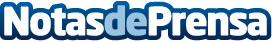 Hospitales Universitarios San Roque cumple 100 años,  “Toda una Vida”En 2020 se conmemoran los primeros cien años de un centro pionero en la sanidad privada de las Islas CanariasDatos de contacto:Comunicación Hospitales Universitarios San Roque928 40 40 40Nota de prensa publicada en: https://www.notasdeprensa.es/hospitales-universitarios-san-roque-cumple-100-anos-toda-una-vida Categorias: Medicina Industria Farmacéutica Canarias Seguros http://www.notasdeprensa.es